                                                                                                                                                                                                                                                                                                                                                                                                                                                                                                                           线上平台操作指引第一步：复制登陆地址，用电脑的谷歌浏览器打开链接。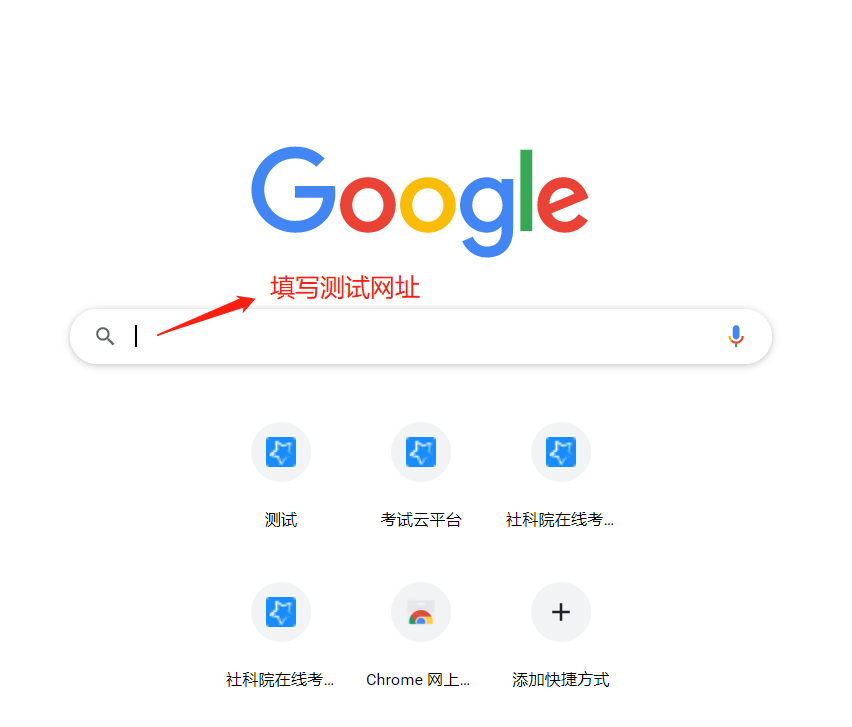 第二步：填写账号（身份证号码）密码（8位出生年月日，跟身份证号的生日日期相对应），并点击登陆。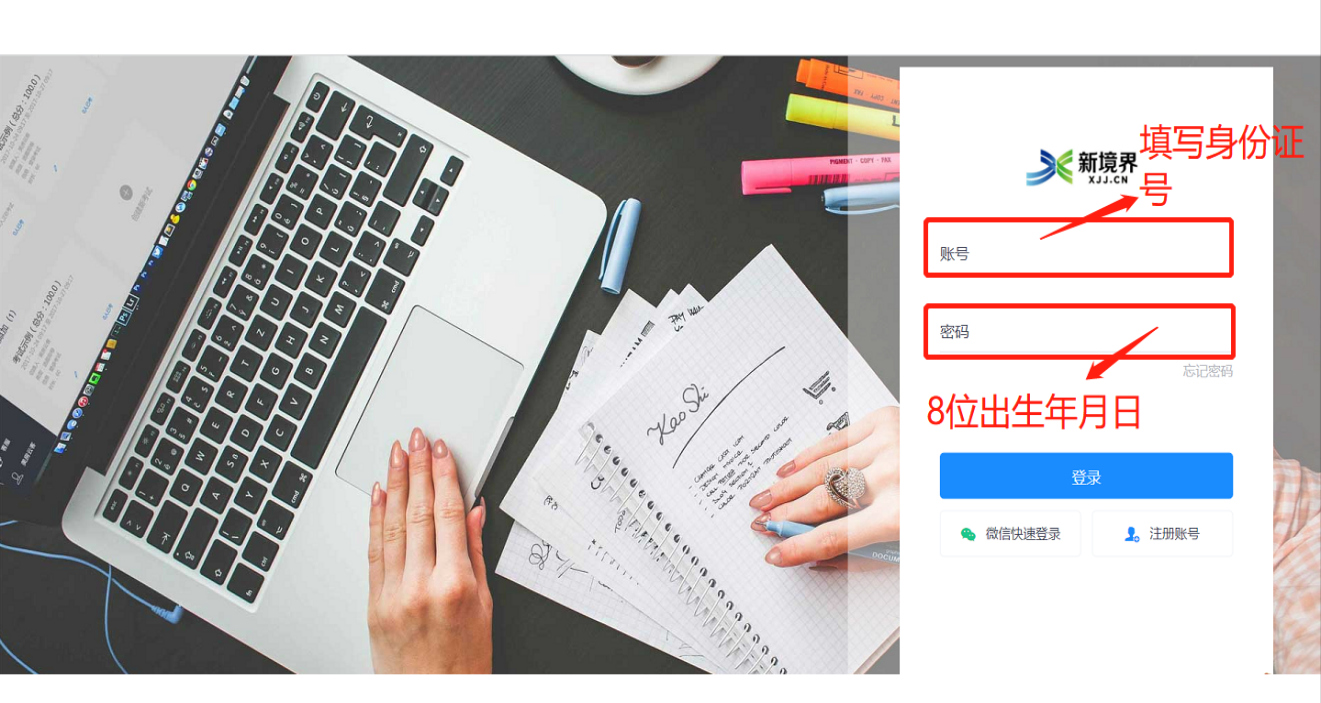 第三步：首选点击调试设备，按照说明进行调试，设备没有问题，在点击开始进行答题。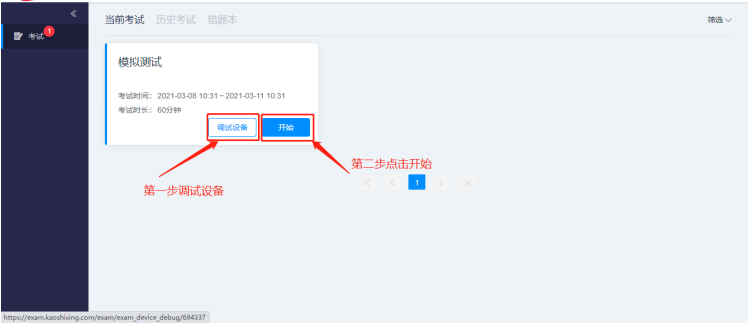 调试设备要求：1、摄像头和麦克风测试，摄像头、麦克风正常，能够检测到人脸画面，人脸画面清晰。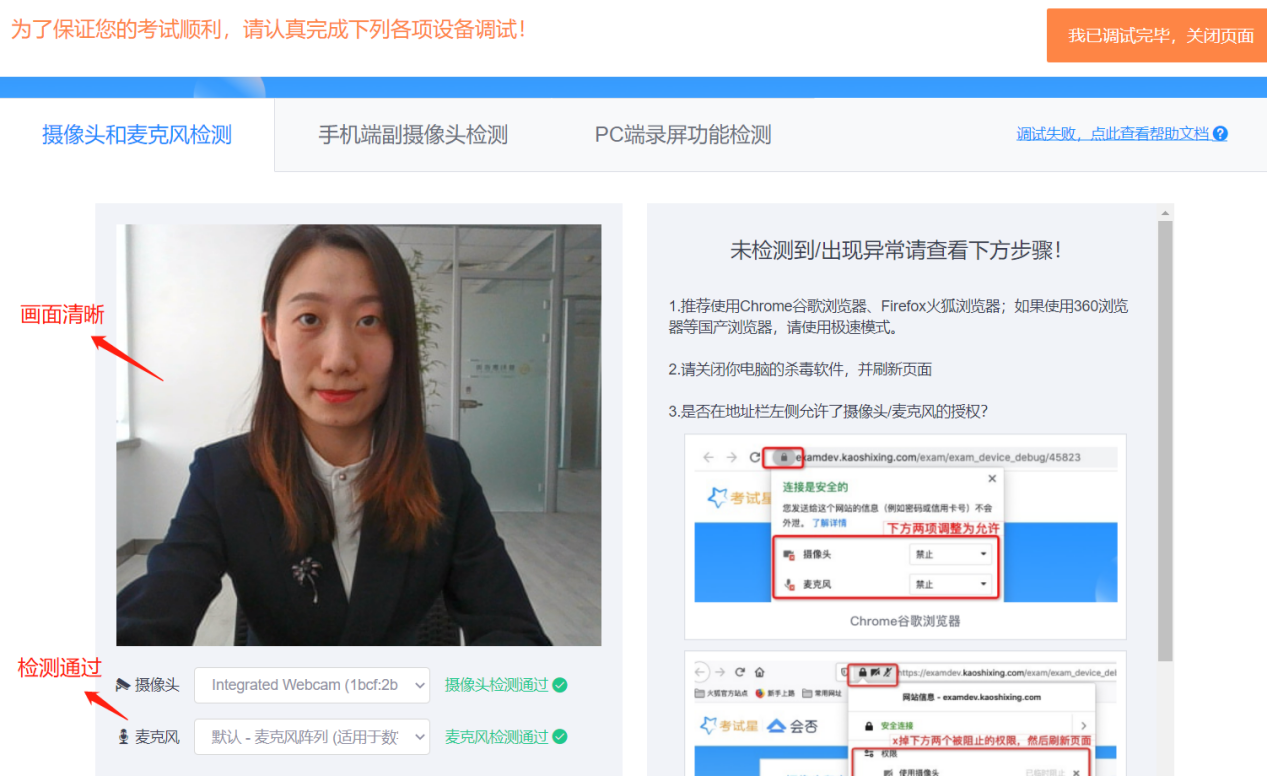 2、手机副摄像头监测，用手机微信扫描二维码，授权后录像画面清晰可见。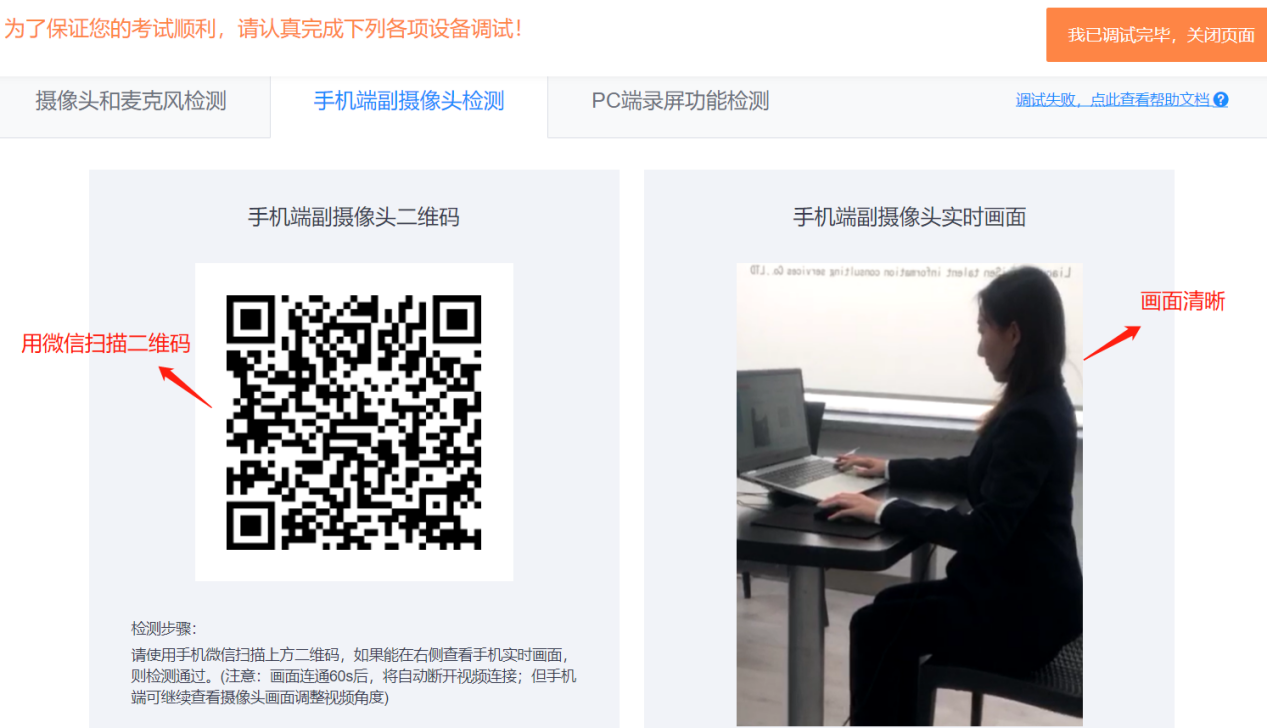 3、PC端录屏功能监测第一步，点击开始。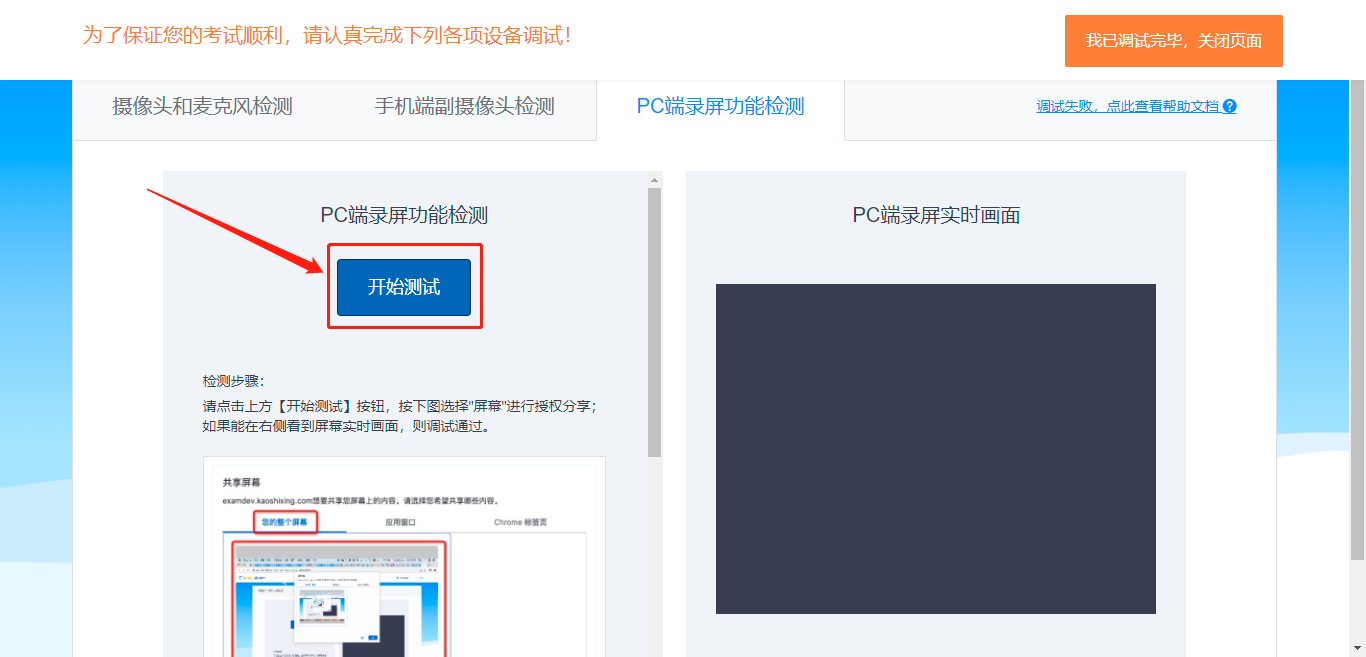 第二步，选择要分享的屏幕并点击分享。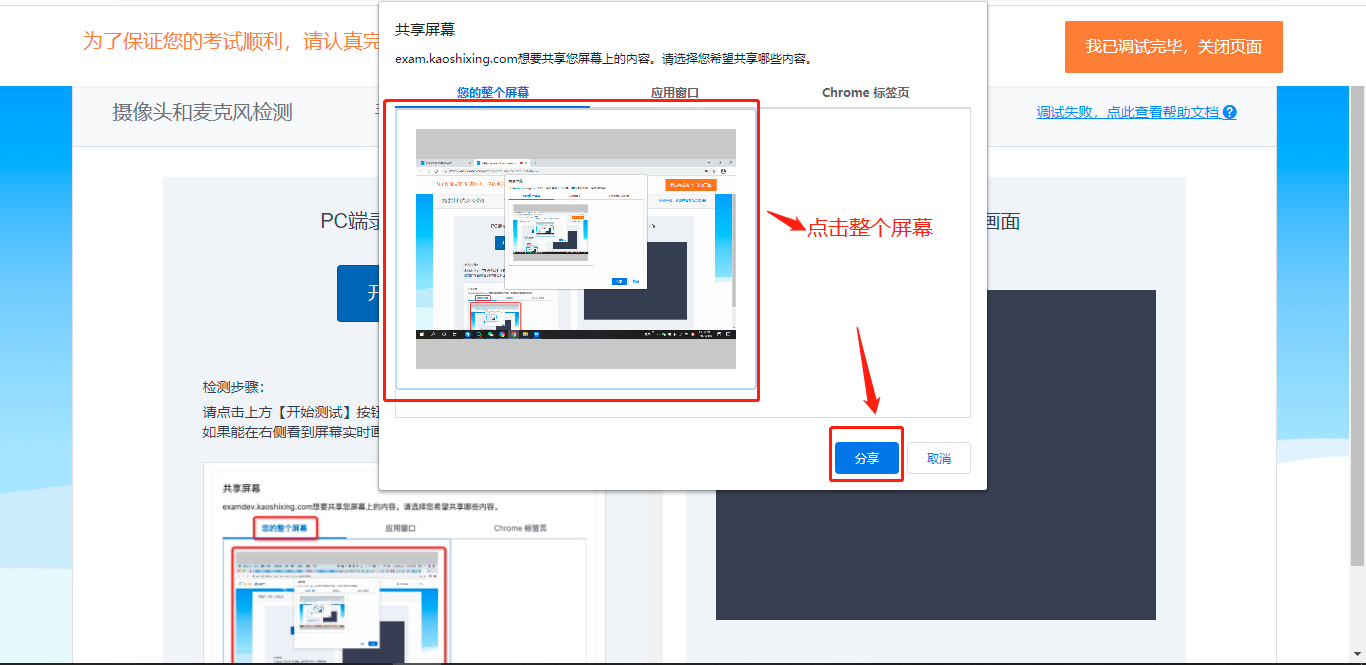 第三步，可见分享屏幕的桌面。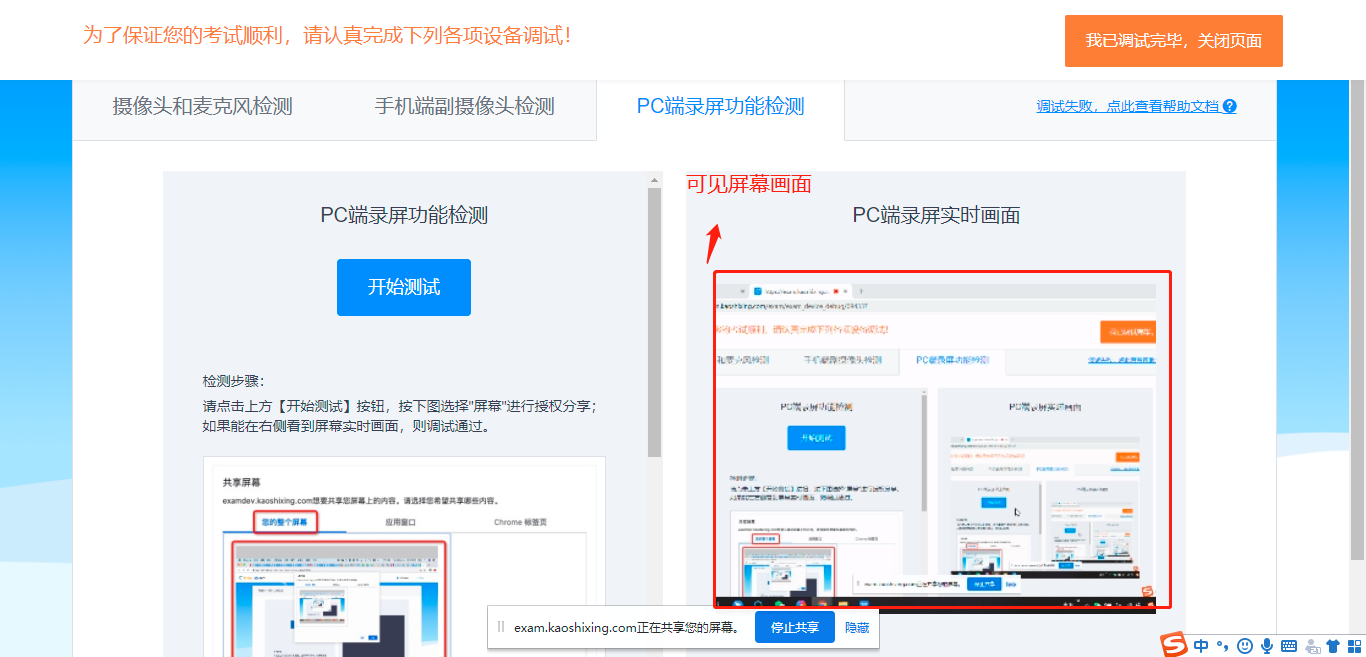 第四步：身份核验，填写真实的身份证号码和姓名、上传面部照片，认证通过后进入答题，如认证失败则提交人工审核。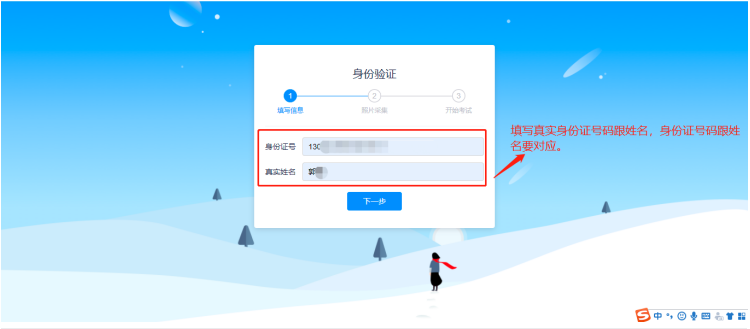 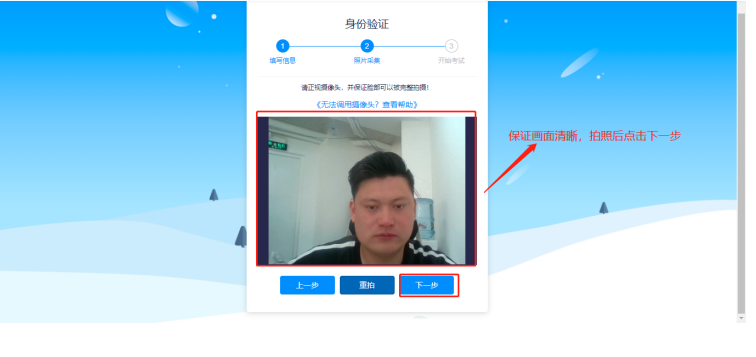 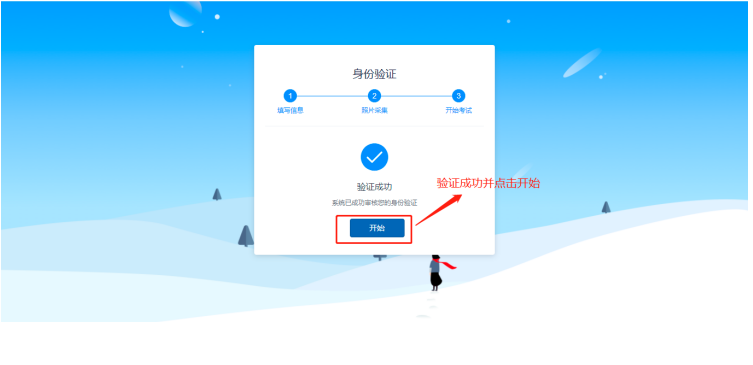 认证失败，提交人工审核，需要上传身份证照片，并点击提交，等待审核后进入答题。、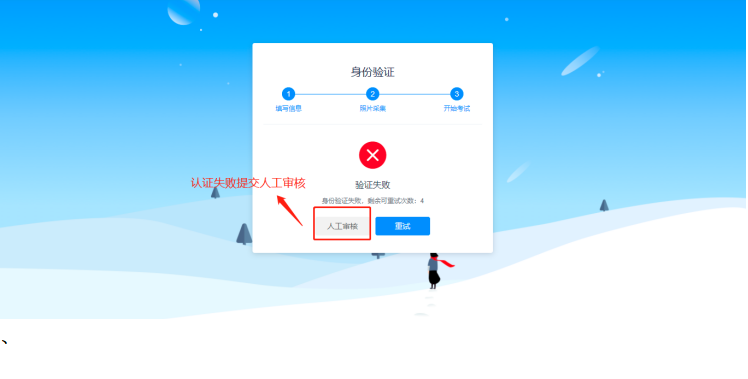 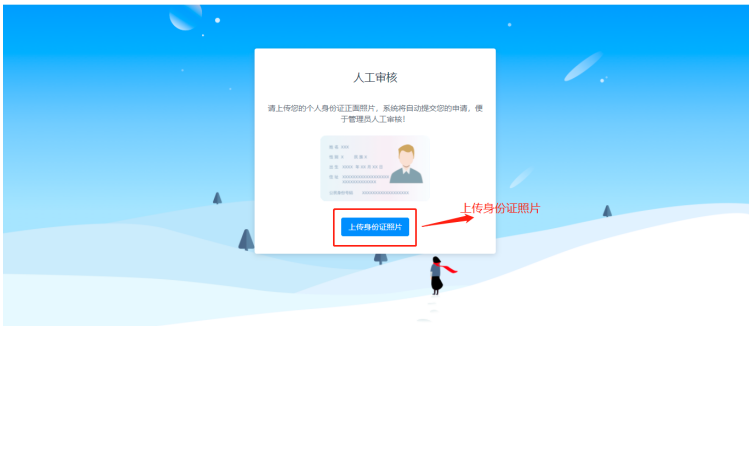 第五步：授权设备，并开始答题。分享屏幕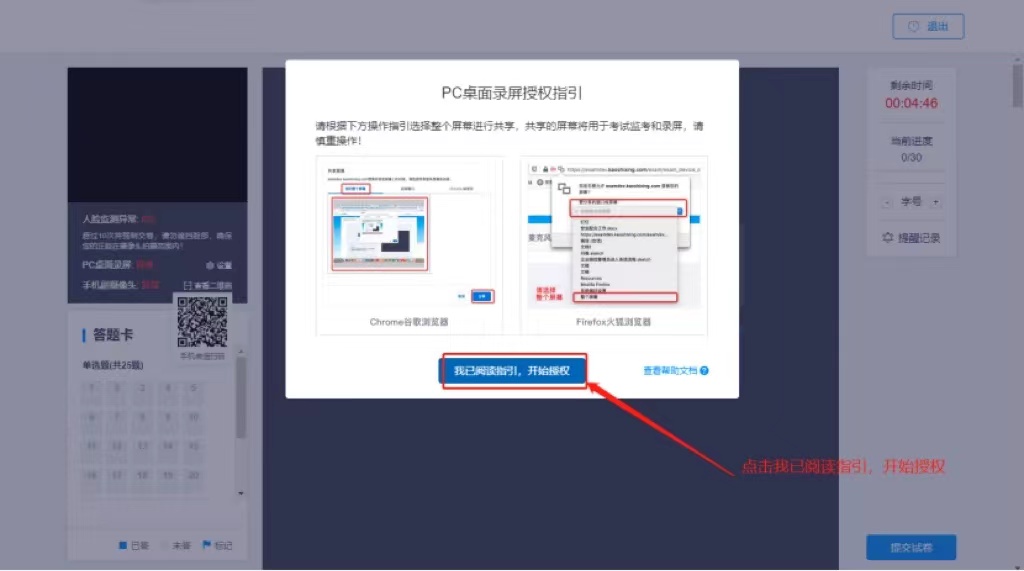 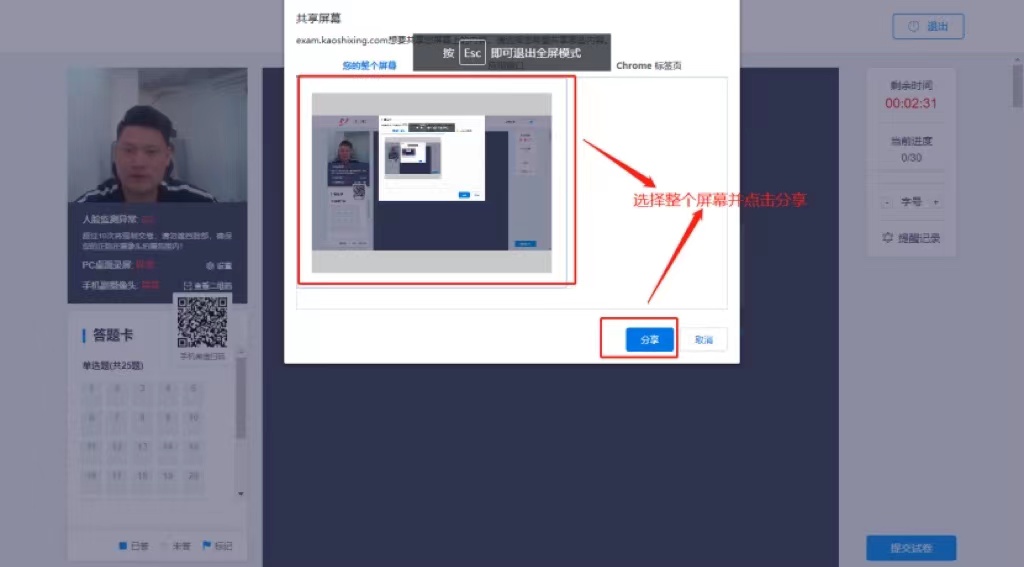 接入副摄像头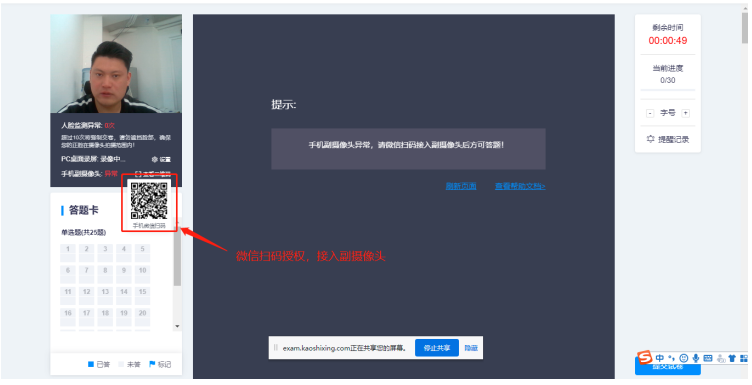 开始答题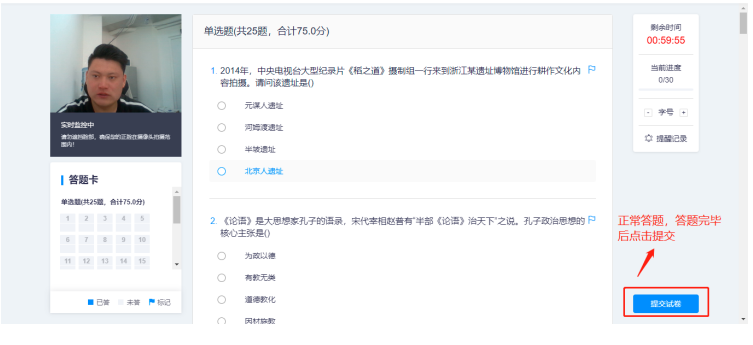 答题结束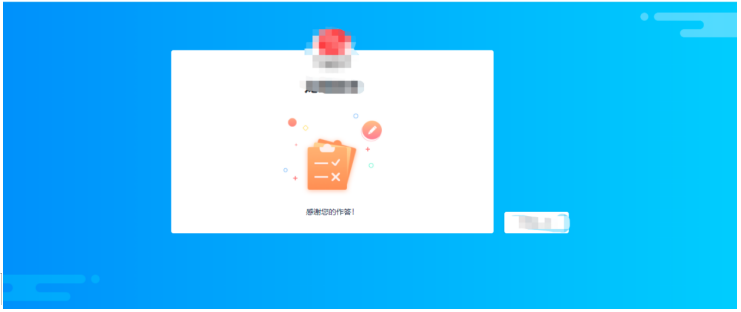 